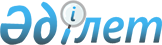 О внесении изменения и дополнения в постановление акимата района от 29 ноября 2010 года N 231 "Об организации оплачиваемых общественных работ в организациях Тимирязевского района"
					
			Утративший силу
			
			
		
					Постановление акимата Тимирязевского района Северо-Казахстанской области от 30 мая 2011 года N 144. Зарегистрировано Департаментом юстиции Северо-Казахстанской области 9 июня 2011 года N 13-12-129. Утратило силу - постановлением акимата Тимирязевского района Северо-Казахстанской области от 27 января 2012 года N 18

      Сноска. Утратило силу - постановлением акимата Тимирязевского района Северо-Казахстанской области от 27.01.2012 N 18      В соответствии со статьей 21 Закона Республики Казахстан от 24 марта 1998 года № 213 «О нормативных правовых актах», подпунктом 5) статьи 7, пунктом 5 статьи 20 Закона Республики Казахстан от 23 января 2001 года № 149 «О занятости населения», постановлением Правительства Республики Казахстан от 19 июня 2001 года № 836 «О мерах по реализации Закона Республики Казахстан от 23 января 2001 года «О занятости населения», акимат района ПОСТАНОВЛЯЕТ:



      1. В постановление акимата Тимирязевского района от 29 ноября 2010 года № 231 «Об организации оплачиваемых общественных работ в организациях Тимирязевского района» (зарегистрировано в Реестре государственной регистрации нормативных правовых актов за № 13-12-118, опубликовано в газетах «Көтерілген тың» от 25 декабря 2010 года № 53, «Нива» от 25 декабря 2010 года № 53) внести следующие изменение и дополнение:

      Перечень организаций Тимирязевского района, виды и объемы общественных работ (далее – Перечень), утвержденный постановлением, дополнить строкой, порядковый номер 20-1, согласно приложению;

      в строке 24 Перечня в графе «Рабочих мест» цифру «6» заменить цифрой «4».



      2. Контроль за исполнением настоящего постановления возложить на заместителя акима района Макенову Ж.Е.



      3. Настоящее постановление вводится в действие по истечении десяти календарных дней после дня его первого официального опубликования.      Аким района                                К. Касенов      «СОГЛАСОВАНО»:

      Начальник Департамента

      по исполнению судебных актов

      Северо-Казахстанской области               Сагдат С. С.

Приложение

к постановлению акимата

Тимирязевского района

от 30 мая 2011 года № 144Утвержден

постановлением акимата

Тимирязевского района

от 29 ноября 2010 года № 231 Перечень организаций Тимирязевского района, виды и объемы общественных работ
					© 2012. РГП на ПХВ «Институт законодательства и правовой информации Республики Казахстан» Министерства юстиции Республики Казахстан
				№ п/пНаименование организацииВиды общественных работОбъем работРабочих мест20-1Тимирязевский территориальный отдел Департамента по исполнению судебных актов Северо-Казахстан

ской областиОказание помощи в работе с текущим и архивными документами, в подшивке производства, доставка корреспонден

ции500 единиц корреспон

денции2